3º MEDIO CIENCIAS DE LA ACTIVIDAD FISICA Y DEPORTES GUIA  Nº 1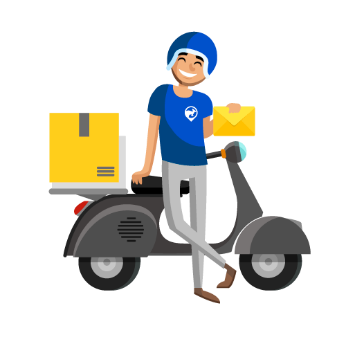 Estimados/as alumnos(as) junto con saludarlos y esperando que se encuentren muy bien de salud junto a sus familias, quisiera invitarlos a reconocer  las habilidades motrices básicas y  especializadas, en juegos y deportes. 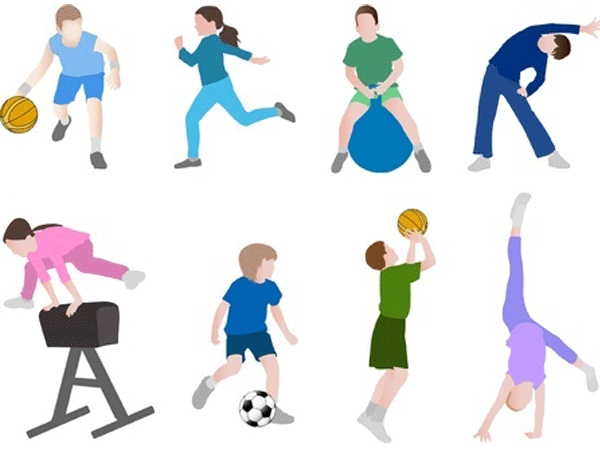 La habilidad motriz es la capacidad que nos permite desempeñar cualquier actividad física de forma ordenada y con poco esfuerzo. La capacidad de movimiento de la persona evoluciona de lo más simple a lo más organizado, de modo que, partiendo de una serie de movimientos elementales, se alcanzan otros mucho más complejos y específicos. Los movimientos voluntarios se integran paulatinamente en actos coordinados e intencionales que, gracias al aprendizaje y a la experiencia, conforman las habilidades motrices básicas y más tarde, las habilidades motrices específicas. 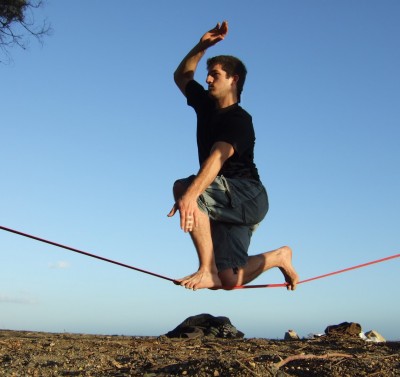 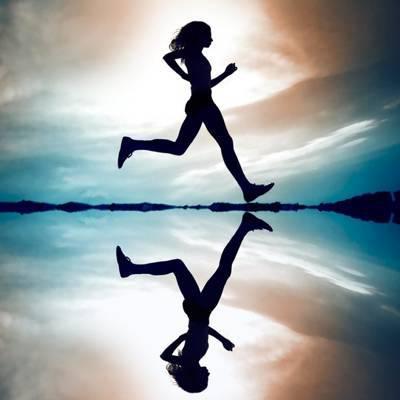 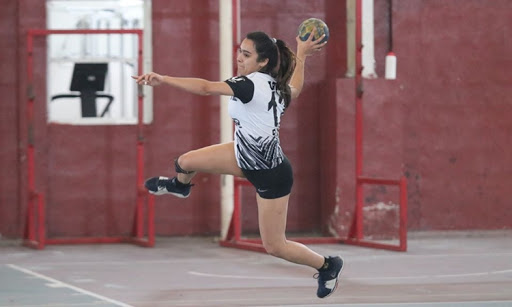 Ejercicio nº 1: Explica un juego o inventa uno donde se trabajen cada una de las habilidades motrices básicas (Locomoción, manipulación y equilibrio).Debes seguir las siguientes normas para cada juego. Nombre del juego  Nº de jugadores Terreno de juego  Desarrollo del juego (en qué consiste) Variantes del juego.Ejercicio nº2: Elabora un circuito en el que se trabajen las habilidades motrices básicas, utilizando algunos de los siguientes materiales: palo de escobillón, botellas, silla, conos de confort, cojín, tarros, cajas de cartón, solo materiales reutilizados. 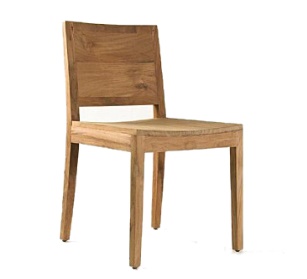 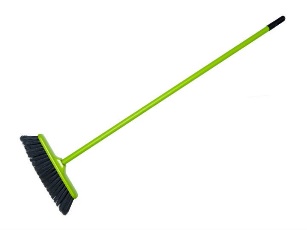 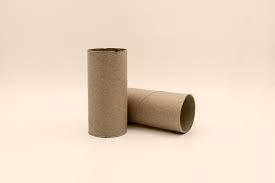 Ejercicio nº3: Completa la siguiente tabla con  el deporte que corresponde a cada habilidad motriz específica.Cualquier consulta o problema no dudes en escribirme a psuazo@sanfernandocollege.cl, los días martes entre las 10:00 y 13:00 hrs. tendré atención especial para ustedes. Un abrazo grande.Título de la Guía: Juegos de Habilidades.Fecha: semana del 5 al 9 de Octubre del 2020.Objetivo de Aprendizaje: Aplicar individual y colectivamente las habilidades motrices especializadas de manera creativa y segura, en una variedad de actividades físicas que sean de su interés y en diferentes entornos. Objetivo de Aprendizaje: Aplicar individual y colectivamente las habilidades motrices especializadas de manera creativa y segura, en una variedad de actividades físicas que sean de su interés y en diferentes entornos. Nombre Docente: Patricia Suazo FritzNombre Docente: Patricia Suazo FritzNombre Estudiante:Curso: 3°medio D-EHABILIDADES MOTRICES ESPECIFICASDEPORTESSalto largo  Golpe de revésFlip flap hacia delantePase de pechoEstilo crolLanzamiento de la balaSaque de banda